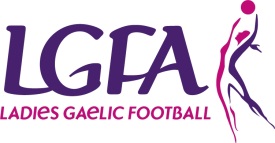 INDUCTION TO YOUR CLUBFirst impressions are important – even in a club. For some volunteers, an induction could be their first introduction to the club. If your club has a number of people starting volunteer work at the same time, consider running a group induction (such as at the beginning of each season).Inductions Help Volunteers:feel welcomed and valuedunderstand the clubunderstand their role and what is expected of themInductions Help Clubs:reduce riskdemonstrate professionalism in their approach to volunteeringprovide a safe environment for volunteerssupport volunteersWhen Inducting New Volunteers:provide a welcoming letter from the Volunteer Coordinator or club chairpersoncreate a generic or adaptable Welcome Pack for each new volunteer (see Welcome Pack section)ensure that your existing volunteers and key people know that a new volunteer is starting prior to their arrivalhave the chairperson of the club make a personal phone callhold a welcome function (may be cost effective if several volunteers join around the same time)ensure they are aware of their rights and responsibilitiesask someone from the club to introduce the volunteer to other key members (create a checklist to ensure everyone is covered)give guided tours of the clubrooms and facilitiesdiscuss how they will access facilities and equipmentissue keys if appropriateprovide them with relevant merchandise (e.g. this could be a specific club t-shirt or hoodie for example)provide a list of the names of players if requiredprovide necessary information regarding any medical or other conditions of the players if requiredconnect them with a buddy from the clubstagger the induction so that they are not overloaded with too much information all at onceForms of InductionA hand-over period where the outgoing volunteer supports and trains the incomingA buddy system - where new volunteers are assigned to someone already in the role to work alongside them and to learn 'on the job'Mentoring - to nominate mentors around the club to support new volunteer in an ongoing mannerTraining Session - to conduct a session where new volunteers are offered training / information about their role and the requirementsDrip Feed - organise a regular catch up with new volunteers to extend induction over timeExternal Training - support volunteers to undertake the necessary training required for their role e.g. funding or part funding a Coaching CourseSample Volunteer Induction Checklist – use as a starting pointThis checklist supports new Volunteer Induction / Orientation to be thorough and consistent regardless of who conducts it.  NB that volunteers will have different learning needs so that Induction may need to be conducted across a number of initial visits.  Once a Volunteer Role has Been EstablishedThe nominated volunteer should use this checklist as a guide and record of what the Induction has incorporatedVolunteer Name: _______________________Induction Commenced:	___/___/___		Induction Complete:	___/___/___Induction Conducted By:  ________________	Signed: _____________________The new volunteer has been shown around the facility: Introduced to committee members and other people around the club	The new volunteer is shown around the facility					The amenities									Where to secure valuables							Kitchens etc. (how to access water, tea and coffee)				Where equipment and supplies are kept					Shown how to access keys							Shown where the telephone is located if any				Shown where first aid equipment, ice etc. are located			The volunteer has had the role, purpose and values of the				club explained and has been provided with relevant fixtures, newsletter, details of websiteThe volunteer also needs to be shown:Specific space, areas e.g. office if doing accounts etc.			About parking									The volunteer running the induction explains the following procedures and provides a Welcome Pack with information for further reference.Confidentiality, how volunteer privacy is maintained			Grievance procedures								Evacuation procedures							Given a run-down of club contacts and what various people do		The new volunteer has had the club expectations explained and what they should be able to expect from others in the clubGone through Codes of Conduct						Taken through the Welcome Pack						Another member or volunteer is assigned as a Mentor or Buddy to show the new volunteer the specific tasks outlined in the Role Description 			The new Volunteer has filled in a Registration Form and provided emergency contact details											A date has been catch up and see how everything is going				The new volunteer is set to go!							